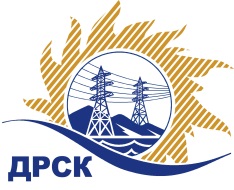       Акционерное Общество«Дальневосточная распределительная сетевая  компания»Протокол заседания Закупочной комиссии по вскрытию поступивших конвертовг. Благовещенск           Способ и предмет закупки: открытый электронный запрос предложений: «СИЗ приспособления для работы на высоте». Закупка 1269.	Планируемая стоимость закупки в соответствии с ГКПЗ:  3 709 612,17 руб. без учета НДС.ПРИСУТСТВОВАЛИ:Три члена  постоянно действующей Закупочной комиссии  АО «ДРСК» 2 уровня.Информация о результатах вскрытия конвертов:В ходе проведения запроса предложений было получено 0 (ноль) заявок, конверты с которыми были размещены в электронном виде на Торговой площадке Системы www.b2b-energo.ru.Вскрытие конвертов было осуществлено в электронном сейфе организатора запроса предложений на Торговой площадке Системы www.b2b-energo.ru автоматически.Дата и время начала процедуры вскрытия конвертов с заявками участников:14:00 (время благовещенское) 28.03.2016 г.Место проведения процедуры вскрытия конвертов с заявками участников: Торговая площадка Системы www.b2b-energo.ru.Ответственный секретарь Закупочной комиссии 2 уровня АО «ДРСК»	М.Г. ЕлисееваИсп. Чуясова Е.Г.397-268chuyasova-eg@drsk.ru№ 395/МЭ-В28.03.2016